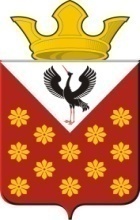 Свердловская областьБайкаловский районПостановлениеглавы муниципального образованияКраснополянское сельское поселениеот 07  июня 2018 года № 92 О создании комиссии и  утверждении программы  проведения проверки готовности к отопительному периоду 2018/2019 г.г.В соответствии с Федеральным законом от 06.10.2003 года №131-ФЗ «Об общих принципах организации местного самоуправления в Российской Федерации», Федерального закона от 27.07.2010 года №190-ФЗ «О теплоснабжении», Приказа Министерства энергетики Российской Федерации от 12.03.2013 года №103 «Об утверждении правил оценки готовности к отопительному периоду»ПОСТАНОВЛЯЮ:Утвердить программу проведения проверки готовности к отопительному  периоду 2018/2019 г.г. (Приложение № 1)Утвердить перечень потребителей тепловой энергии (приложение № 2)Утвердить состав комиссии по проверке теплоснабжающей организации и потребителей тепловой энергии к работе в отопительный период 2018/2019 г.г. на территории  Краснополянского сельского поселения. (Приложение № 3)Утвердить Перечень теплоснабжающих организаций, осуществляющих деятельность в сфере теплоснабжения  на территории Краснополянского сельского поселения. (Приложение № 4)Настоящее Постановление опубликовать на официальном сайте Краснополянского  сельского поселения в сети интернет.Контроль по исполнению настоящего Постановления оставляю за собой.Глава Краснополянского сельского поселения                                      Л.А. Федотова                                                                                                Утвержденапостановлением главы Краснополянского сельского поселенияот 07 .06.2018 г. N 92Программа проведения проверки готовности к отопительному периоду 2018/2019 г.г. на территории Краснополянского сельского поселения Раздел I. ОБЩИЕ ПОЛОЖЕНИЯ.1. Настоящая Программа проведения проверки готовности к отопительному периоду теплоснабжающих и теплосетевых организаций, потребителей тепловой энергии, теплопотребляющие установки которых подключены к системе теплоснабжения (далее - Программа) разработана в соответствии с Федеральным законом от 27 июля 2010 года N 190-ФЗ "О теплоснабжении", Правилами оценки готовности к отопительному периоду, утвержденными Приказом Министерства энергетики Российской Федерации от 12 марта 2013 года N 103. 2. Целью Программы является оценка готовности к отопительному периоду путём проведения проверок готовности к отопительному периоду теплоснабжающих и теплосетевых организаций, потребителей тепловой энергии, теплопотребляющие установки которых подключены к системе теплоснабжения. 3. Проверка готовности к отопительному периоду осуществляется комиссией по проведению проверки готовности к работе в осенне-зимний период (далее - Комиссия), персональный состав которой утверждается постановлением Администрации Краснополянского сельского поселения. 4. Непосредственная ответственность за качество организации и контроль проведения мероприятий по подготовке к отопительному периоду теплоснабжающих и теплосетевых организаций, потребителей тепловой энергии, теплопотребляющие установки которых подключены к системе теплоснабжения, возлагается на руководителей организаций.                                 Раздел II. РАБОТА КОМИССИИ ПО ПРОВЕРКЕ                                 ГОТОВНОСТИ К ОТОПИТЕЛЬНОМУ ПЕРИОДУ.5. Комиссия координирует деятельность руководителей предприятий и организаций по подготовке к отопительному периоду объектов в сфере теплоснабжения, организаций независимо от организационно-правовых форм и форм собственности. 6. При проверке Комиссией проверяется выполнение требований, установленных Правилами оценки готовности к отопительному периоду, утвержденными Приказом Министерства энергетики Российской Федерации от 12 марта 2013 года N 103 (далее - Правила). 7. В случае отсутствия обязательных требований технических регламентов или иных нормативных правовых актов в сфере теплоснабжения в отношении требований, установленных Правилами, Комиссия осуществляет проверку соблюдения локальных актов организаций, подлежащих проверке, регулирующих порядок подготовки к отопительному периоду.8. В целях проведения проверки Комиссия рассматривает документы, подтверждающее выполнение требований по готовности, а при необходимости проводит осмотр объектов проверки. 9. Результаты проверки оформляются актом проверки готовности к отопительному периоду (далее - Акт), который составляется не позднее одного дня с даты завершения проверки, по форме согласно приложению N 1 к настоящей Программе. 10. В Акте содержатся следующие выводы Комиссии по итогам проверки:          а) объект проверки готов к отопительному периоду;           б) объект проверки будет готов к отопительному периоду при условии устранения в установленный срок замечаний к требованиям по готовности, выданных Комиссией;          в) объект проверки не готов к отопительному периоду. 11. При наличии у Комиссии замечаний к выполнению требований по готовности или при невыполнении требований по готовности к Акту прилагается перечень замечаний (далее - Перечень) с указанием сроков их устранения. 12. Паспорт готовности к отопительному периоду (далее - паспорт) составляется по форме согласно приложению N 2 к настоящей Программе и выдается Администрацией Краснополянского сельского поселения по каждому объекту проверки в течение 15 дней с даты подписания Акта в случае, если объект проверки готов к отопительному периоду, а также в случае, если замечания к требованиям по готовности, выданные Комиссией, устранены в срок, установленный Перечнем. 13. Сроки выдачи паспортов определяются председателем Комиссии в зависимости от особенностей климатических условий, в соответствии с утвержденным графиком и с учётом сроков проверки, определённых представителем Уральского управления Ростехнадзора. 14. В случае устранения указанных в Перечне замечаний к выполнению (невыполнению) требований по готовности в установленные сроки, Комиссией проводится повторная проверка, по результатам которой составляется новый Акт. 15. Организация, не получившая по объектам проверки паспорт готовности до даты, установленной настоящей Программой, обязана продолжить подготовку к отопительному периоду и устранение указанных в Перечне к Акту замечаний к выполнению (невыполнению) требований по готовности. После уведомления Комиссии об устранении замечаний к выполнению (невыполнению) требований по готовности осуществляется повторная проверка. При положительном заключении Комиссии оформляется повторный Акт с выводом о готовности к отопительному периоду, но без выдачи паспорта в текущий отопительный период. 16. Комиссия имеет право запрашивать от предприятий и организаций письменную и устную информацию, необходимую для работы Комиссии.Раздел III. ПОРЯДОК ВЗАИМОДЕЙСТВИЯТЕПЛОСНАБЖАЮЩИХ И ТЕПЛОСЕТЕВЫХОРГАНИЗАЦИЙ, ПОТРЕБИТЕЛЕЙ ТЕПЛОВОЙ ЭНЕРГИИ,ТЕПЛОПОТРЕБЛЯЮЩИЕ  УСТАНОВКИ  КОТОРЫХ ПОДКЛЮЧЕНЫК СИСТЕМЕ ТЕПЛОСНАБЖЕНИЯ, С КОМИССИЕЙ.17. Теплоснабжающие и теплосетевые организации представляют в Администрацию Краснополянского сельского поселения информацию по выполнению требований по готовности, указанных в приложении N 3 к настоящей Программе. Комиссия рассматривает документы, подтверждающие выполнение требований готовности в соответствии с пунктом 8 Программы. 18. Потребители тепловой энергии представляют в теплоснабжающую/теплосетевую организацию и в Краснополянское сельское поселение информацию по выполнению требований по готовности, указанных в приложении N 4 к настоящей Программе. 19. Теплоснабжающая/теплосетевая организация осуществляет допуск в эксплуатацию узлов учёта тепловой энергии потребителей, присутствует при опрессовке внутридомовых сетей и проводит осмотр объектов проверки. 20. Потребители тепловой энергии оформляют Акт готовности к отопительному периоду, согласовывают его с теплоснабжающей и теплосетевой организацией и представляют его в Комиссию для рассмотрения. 21. Комиссия рассматривает документы, подтверждающие выполнение требований готовности в соответствии с пунктом 8 Программы.    Раздел IV. ОБЪЕКТЫ, ПОДЛЕЖАЩИЕ ПРОВЕРКЕ.22. Проверке подлежат следующие объекты теплоснабжающих и теплосетевых организаций:1.  ООО «Теплоснаб» (тепловые сети, технологическое оборудование - насосов Wilo с. Елань).2.  Краснополянский ДК (котельная).3.  Чурманский ДК (котельная).4. Еланский ДК (тепловые сети, технологическое оборудование - насосов Wilo с. Елань).5. Шадринский  ДК (котельная).6. МКОУ Краснополянская СОШ (котельная.7  МКОУ Чурманская СОШ (котельная).8 .МКОУ Шадринская СОШ (котельная).9 .МКДОУ Краснополянский детский сад (котельная).10.МКДОУ Еланский детский сад (тепловые сети, технологическое оборудование - насосов Wilo с. Елань).11.МКДОУ Чурманский детский сад (котельная).12.МКДОУ Шадринский детский сад (котельная).13. МАОУ Еланская СОШ ( тепловые сети, технологическое оборудование - насосов Wilo с. Елань).14.    Жилой дом № 3а,  ул. Чкалова, с. Елань.15.    Жилой дом № 3,  ул. Чкалова,   с. Елань.16.    Жилой дом № 4,  ул. Чкалова,  с. Елань.17.    Жилой дом № 5,  ул. Чкалова, с. Елань.18.    Жилой дом № 7,  ул. Чкалова, с. Елань.19.    Жилой дом № 31, ул. Первомайская,  с. Елань.20.    Жилой дом № 37, ул. Первомайская,  с. Елань.21.    Жилой дом № 28, ул. Первомайская,  с. Елань.22.    Жилой дом № 32,  ул. Первомайская,  с. Елань.23.    Жилой дом № 36, ул. Революции, с.  Елань.24.    Жилой дом № 32,  ул. Революции, с. Елань. Раздел V. СРОКИ ПРОВЕДЕНИЯ ПРОВЕРКИ.            23. Установить сроки проведения проверки готовности к отопительному периоду теплоснабжающих и теплосетевых организаций, потребителей тепловой энергии, теплопотребляющие установки которых подключены к системе теплоснабжения:                           - с 29 августа 2018 года по 28 сентября 2018 года.                                                                                                                             Приложение N 1 к Программе проведения проверки готовности к отопительному периоду теплоснабжающих и теплосетевых организаций, потребителей тепловой энергии, теплопотребляющие установки которых подключены к системе теплоснабженияАКТпроверки готовности к отопительному периоду 2018/2019 г.г. с. Краснополянское                                                             "__" _________________ 20__   г.                Комиссия образованная _______________________________________________________ ____________________________________________________________________________          (форма документа и его реквизиты, которым  образована комиссия) в   соответствии   с   программой    проведения   проверки   готовности   к  отопительному   периоду   от "__" _________________ 20__ г.,   утвержденной  _______________________ ___________________________________________________________________________,       (ФИО руководителя (его заместителя) органа, проводящего проверку  готовности к отопительному периоду) с  "__" _____________ 20__ г. по "__" ____________ 20__ г. в соответствии с Федеральным  законом   от   27  июля  2010 г. N 190-ФЗ  "О  теплоснабжении" провела проверку  готовности к отопительному периоду _______________________________________________________________________________________________________________________________________________________      (полное наименование муниципального образования, теплоснабжающей   организации, теплосетевой организации, потребителя тепловой энергии, в отношении которого проводилась проверка готовности к отопительному периоду) Проверка  готовности   к  отопительному  периоду  проводилась  в  отношении следующих объектов: 1. ___________________________________________________________________________; 2. ___________________________________________________________________________; 3. __________________________________________________________________________В ходе проведения проверки  готовности  к  отопительному  периоду  комиссия установила: ______________________________________________________________.                                    (готовность/неготовность к работе в отопительном периоде)Вывод комиссии по итогам проведения  проверки  готовности  к  отопительному периоду: _____________________________________________________________________ ____________________________________________________________________________Председатель комиссии:                     ________________ / ____________                                                                   (подпись, расшифровка подписи)Заместитель председателя комиссии:                                                 ________________ / ____________                                                                    (подпись, расшифровка подписи)Члены комиссии:                                       _______________ / _____________                                                                     (подпись, расшифровка подписи)                                                                    ________________ / ____________                                                                      (подпись, расшифровка подписи)                                                                    ________________ / ____________                                                                      (подпись, расшифровка подписи)                                                                    _______________ / _____________                                                                      (подпись, расшифровка подписи)                                                                     ________________ / ____________                                                                      (подпись, расшифровка подписи) С актом проверки готовности ознакомлен, один экземпляр акта получил:"__" _____________ 20__ г.  _______________________________________________                                                        (подпись, расшифровка подписи руководителя  (его     уполномоченного представителя)       муниципального образования, теплоснабжающей  организации, теплосетевой организации,   потребителя тепловой энергии, в отношении  которого проводилась проверка готовности   к отопительному периоду)--------------------------------<*> При наличии у комиссии замечаний к выполнению требований по готовности или при невыполнении требований по готовности к акту прилагается перечень замечаний с указанием сроков их устранения.ПАСПОРТГОТОВНОСТИ К ОТОПИТЕЛЬНОМУ ПЕРИОДУ ________/_______ Г.Г.    Выдан ________________________________________________________________. (полное наименование теплоснабжающей организации, теплосетевой организации,  потребителя тепловой энергии, в отношении которого проводилась проверка                     готовности к отопительному периоду)    В   отношении  следующих  объектов,  по  которым  проводилась  проверка готовности к отопительному периоду: 1. _______________________________________________________________________. 2. _______________________________________________________________________. 3. _______________________________________________________________________.     Основание выдачи паспорта готовности к отопительному периоду:     Акт проверки готовности к отопительному периоду от ____________________     N ____________________________.                    _____________________________ / _______________________                     (подпись, расшифровка подписи и печать уполномоченного                      органа, образовавшего комиссию по проведению проверки                              готовности к отопительному периоду)                                                            ТРЕБОВАНИЯПО ГОТОВНОСТИ К ОТОПИТЕЛЬНОМУ ПЕРИОДУДЛЯ ТЕПЛОСНАБЖАЮЩИХ И ТЕПЛОСЕТЕВЫХ ОРГАНИЗАЦИЙ.1. Наличие соглашения об управлении системой теплоснабжения, заключенного в порядке, установленном Законом "О теплоснабжении". 2. Готовность к выполнению графика тепловых нагрузок, поддержанию температурного графика, утвержденного схемой теплоснабжения. 3. Соблюдение критериев надежности теплоснабжения, установленных техническими регламентами. 4. Наличие нормативных запасов топлива на источниках тепловой энергии. 5. Функционирование эксплуатационной, диспетчерской и аварийной служб, а именно: а) укомплектованность указанных служб персоналом; б) обеспеченность персонала средствами индивидуальной и коллективной защиты, спецодеждой, инструментами и необходимой для производства работ оснасткой; в) нормативно-технической и оперативной документацией, инструкциями, схемами; г) первичными средствами пожаротушения. 6. Проведение наладки принадлежащих им тепловых сетей. 7. Организация контроля режимов потребления тепловой энергии. 8. Обеспечение качества теплоносителей. 9. Организация коммерческого учёта приобретаемой и реализуемой тепловой энергии. 10. Обеспечение проверки качества строительства принадлежащих им тепловых сетей, в том числе предоставление гарантий на работы и материалы, применяемые при строительстве, в соответствии с Законом о теплоснабжении. 11. Обеспечение безаварийной работы объектов теплоснабжения и надежного теплоснабжения потребителей тепловой энергии, а именно: 1) готовность систем приёма и разгрузки топлива, топливоприготовления и топливоподачи; 2) соблюдение водно-химического режима; 3) отсутствие фактов эксплуатации теплоэнергетического оборудования сверх ресурса без проведения соответствующих организационно-технических мероприятий по продлению срока его эксплуатации; 4) наличие утвержденных графиков ограничения теплоснабжения при дефиците тепловой мощности тепловых источников и пропускной способности тепловых сетей; 5) наличие расчетов допустимого времени устранения аварийных нарушений теплоснабжения жилых домов; 6) наличие порядка ликвидации аварийных ситуаций в системах теплоснабжения с учетом взаимодействия тепло-, электро -, топливо- и водоснабжающих организаций, потребителей тепловой энергии, ремонтно-строительных и транспортных организаций, а также органов местного самоуправления; 7) проведение гидравлических и тепловых испытаний тепловых сетей; 8) выполнение утвержденного плана подготовки к работе в отопительный период, в который включено проведение необходимого технического освидетельствования и диагностики оборудования, участвующего в обеспечении теплоснабжения; 9) выполнение планового графика ремонта тепловых сетей и источников тепловой энергии; 10) наличие договоров поставки топлива, не допускающих перебоев поставки и снижения установленных нормативов запасов топлива. 12. Наличие документов, определяющих разграничение эксплуатационной ответственности между потребителями тепловой энергии, теплоснабжающими и теплосетевыми организациями. 13. Отсутствие не выполненных в установленные сроки предписаний, влияющих на надёжность работы в отопительный период, выданных уполномоченными на осуществление государственного контроля (надзора) органами государственной власти и уполномоченными на осуществление муниципального контроля органами местного самоуправления. 14. Работоспособность автоматических регуляторов при их наличии.                                                           ТРЕБОВАНИЯПО ГОТОВНОСТИ К ОТОПИТЕЛЬНОМУ ПЕРИОДУДЛЯ ПОТРЕБИТЕЛЕЙ ТЕПЛОВОЙ ЭНЕРГИИ.1. Устранение выявленных в порядке, установленном законодательством Российской Федерации, нарушений в тепловых и гидравлических режимах работы тепловых энергоустановок. 2. Проведение промывки оборудования и коммуникаций теплопотребляющих установок. 3. Разработка эксплуатационных режимов, а также мероприятий по их внедрению. 4. Выполнение плана ремонтных работ и качество их выполнения. 5. Состояние тепловых сетей, принадлежащих потребителю тепловой энергии. 6. Состояние утепления зданий (чердаки, лестничные клетки, подвалы, двери) и центральных тепловых пунктов, а также индивидуальных тепловых пунктов. 7. Состояние трубопроводов, арматуры и тепловой изоляции в пределах тепловых пунктов. 8. Наличие и работоспособность приборов учета, работоспособность автоматических регуляторов при их наличии. 9. Работоспособность защиты систем теплопотребления. 10. Наличие паспортов теплопотребляющих установок, принципиальных схем и инструкций для обслуживающего персонала и соответствие их действительности. 11. Отсутствие прямых соединений оборудования тепловых пунктов с водопроводом и канализацией. 12. Плотность оборудования тепловых пунктов. 13. Наличие пломб на расчетных шайбах и соплах элеваторов. 14. Отсутствие задолженности за поставленные тепловую энергию (мощность), теплоноситель. 15. Наличие собственных и (или) привлеченных ремонтных бригад и обеспеченность их материально-техническими ресурсами для осуществления надлежащей эксплуатации теплопотребляющих установок. 16. Проведение испытания оборудования теплопотребляющих установок на плотность и прочность. 17. Надежность теплоснабжения потребителей тепловой энергии с учетом климатических условий в соответствии с критериями, приведенными в приложении N 3 Приказа Министерства энергетики Российской Федерации от 12 марта 2013 года N 103 "Об утверждении Правил оценки готовности к отопительному периоду".                                                                                                                            Приложение № 2Утверждён   постановлением   главы Краснополянского  сельского поселения от 07.06.2018 г № 92Перечень потребителей тепловой энергии.  1.  ООО «Теплоснаб» (тепловые сети, технологическое оборудование - насосов Wilo с. Елань).2.  Краснополянский ДК (котельная).3.  Чурманский ДК (котельная).4. Еланский ДК (тепловые сети, технологическое оборудование - насосов Wilo с. Елань).5. Шадринский  ДК (котельная).6. МКОУ Краснополянская СОШ (котельная).7.  МКОУ Чурманская ОШ (котельная).8. МКОУ Шадринская СОШ (котельная).9. МКДОУ Краснополянский детский сад (котельная).10. МКДОУ Еланский детский сад (тепловые сети, технологическое оборудование - насосов Wilo с. Елань).11. МКДОУ Чурманский детский сад (котельная).12. МКДОУ Шадринский детский сад (котельная).13. МАОУ Еланская СОШ (тепловые сети, технологическое оборудование - насосов Wilo с. Елань).14.  Жилой дом № 3а,  ул. Чкалова, с. Елань.15.  Жилой дом № 3,  ул. Чкалова,  с. Елань.16.  Жилой дом № 4,  ул. Чкалова,  с. Елань.17.  Жилой дом № 5,  ул. Чкалова, с. Елань.18.  Жилой дом № 7,  ул. Чкалова, с. Елань.19.  Жилой дом № 31, ул. Первомайская,  с. Елань.20.  Жилой дом № 37, ул. Первомайская,  с. Елань.21.  Жилой дом № 28, ул. Первомайская,  с. Елань.22.  Жилой дом № 32  ул. Первомайская,  с. Елань.23.  Жилой дом № 36, ул. Революции, с.  Елань.24. Жилой дом № 32,  ул. Революции, с. Елань.                                                                                                                            Приложение № 3Утверждён   постановлением   главы Краснополянского  сельского поселения от 07.06.2018 г № 92Состав комиссии по проведению проверки готовности к отопительному периоду.Приложение № 4утверждён постановлением главы Краснополянского  сельского поселения от 07 .06.2018 г № 92П Е Р Е Ч Е Н Ьтеплоснабжающих  организаций, осуществляющих деятельность в сфере          теплоснабжения на территории Краснополянского сельского поселения ООО «Теплоснаб».Председатель комиссии: Федотова Л.А.              Глава администрации МО Краснополянского сельского поселенияЧлены комиссии:Снигирёв А.Н.Заместитель главы  администрации  Краснополянского             сельского поселения (по вопросам ЖКХ и местному хозяйству)Шевелёва Э.А.Специалист 1 категории (по имущественным и земельным отношениям)Вялков  А.Е.                                        Депутат думы Краснополянского сельского поселенияБоталов Ю.А.Дягилева Н.В.Начальник Байкаловского  участка ООО «Теплоснаб»Директор МБУ «КДЦ Краснополянского сельского поселения»Представитель Ростехнадзора  (по согласованию)